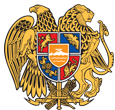 ՀԱՅԱՍՏԱՆԻ ՀԱՆՐԱՊԵՏՈՒԹՅՈՒՆ 
ՍՅՈՒՆԻՔԻ ՄԱՐԶ
ՔԱՋԱՐԱՆԻ  ՀԱՄԱՅՆՔԱՊԵՏԱՐԱՆ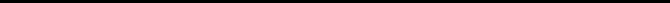 ԱՐՁԱՆԱԳՐՈՒԹՅՈՒՆ N 6
ԱՎԱԳԱՆՈՒ  ՀԵՐԹԱԿԱՆ ՆԻՍՏԻՆիստը սկսվեց ժամը 15:00-ինՀամայնքի ավագանու նիստին ներկա էին ավագանու 8 անդամներ:Բացակա էր` Դերենիկ Ստեփանյանը ,Գարիկ ԻսրայելյանըՀամայնքի ղեկավարի հրավերով ավագանու նիստին մասնակցում էին`
Վազգեն Ազարյանը, Վահե Գրիգորյանը , Քրիստինե Մարտիրոսյանը , Արման ՀարությունյանըՆիստը վարում էր  համայնքի ղեկավար` Մանվել ՓարամազյանըՆիստը արձանագրում էր Մագաղատ Ավետիսյանը  ՀՀ ՍՅՈՒՆԻՔԻ ՄԱՐԶԻ ՔԱՋԱՐԱՆ ՀԱՄԱՅՆՔԻ ԱՎԱԳԱՆՈՒ 2020Թ ԴԵԿՏԵՄԲԵՐԻ 2-Ի ԹԻՎ 6 ՀԵՐԹԱԿԱՆ ՆԻՍՏԻ ՕՐԱԿԱՐԳԸ ՀԱՍՏԱՏԵԼՈՒ ՄԱՍԻՆ Ղեկավարվելով «Տեղական ինքնակառավարման մասին»  ՀՀ օրենքի 13-րդ  հոդվածի 3-րդ մասով  և  14-րդ  հոդվածով և հիմք ընդունելով համայնքի ղեկավարի առաջարկությունը ՀՀ Սյունիքի մարզի Քաջարան համայնքի ավագանին, որոշման նախագծի քվեարկության արդյունքներով,  որոշում  Է`1․ՀՀ Սյունիքի մարզի Քաջարան համայնքի 2020թ բյուջեի երրորդ եռամսյակային հաշվետվության կատարման մասին /Զեկ․Վ․Ազարյան/

2․ՀՀ Սյունիքի մարզի Քաջարան համայնքի վարչական տարածքում գտնվող որպես ,,անհայտ,, քաղաքացիների սեփականություն փոխանցված հողամասերը համայնքային սեփականություն ճանաչելու մասին /Զեկ․Վ․Գրիգորյան/

3․ՀՀ Սյունիքի մարզի Քաջարան համայնքի վարչական տարածքում գտնվող համայնքային սեփականություն հանդիսացող Քաջարան քաղաքի  Լեռնագործների  4/4 հասցեում գտնվող տարածքը հրապարակային սակարկություններով օտարելու մասին/Զեկ․Վ․Գրիգորյան/

4․ՀՀ Սյունիքի մարզի Քաջարան համայնքի սեփականություն հանդիսացող Քաջարան համայնքի վարչական տարածքում գտնվող գյուղատնտեսական նշանակության հողամասերը հրապարակային  սակարկություններով  /մրցությով/    վարձակալության իրավունքով տրամադրելու մասին /Զեկ․Վ․Գրիգորյան/ 

5․ՀՀ Սյունիքի մարզի Քաջարան համայնքի վարչական սահմաններում գտնվող հողամասերը հրապարակային սակարկություններվ/աճուրդով/ վաճառելու մասին           /Զեկ․Վ․Գրիգորյան/

6․ՀՀ Սյունիքի մարզի Քաջարան համայնքի վարչական տարածքում գտնվող Կոլյա Ծատուրի Մարտիրոսյանին սեփականության իրավունքով պատկանող ավտոտնակի սպասարկման հողաամսը սեփականատիրոջը ուղղակի վաճառքի միջոցով օտարելու համաձայնություն տալու մասին; /Զեկ․ Վ ․Գրիգորյան/7.ՀՀ Սյունիքի մարզի Քաջարան համայնքի բյուջեի պահուստային ֆոնդից գումար հատկացնելու մասին /Զեկ․ Վ ․Ազարյան/ 1, ՀԱՅԱՍՏԱՆԻ ՀԱՆՐԱՊԵՏՈՒԹՅԱՆ ՍՅՈՒՆԻՔԻ ՄԱՐԶԻ ՔԱՋԱՐԱՆ ՀԱՄԱՅՆՔԻ 2020Թ ԲՅՈՒՋԵԻ ԵՐՐՈՐԴ ԵՌԱՄՍՅԱԿԱՅԻՆ ՀԱՇՎԵՏՎՈՒԹՅԱՆ ԿԱՏԱՐՄԱՆ ՄԱՍԻՆ Արտահայտվեցին- Մ Աթայանը, Մ ԳևորգյանըՂեկավարվելով ,, Բյուջետային համակարգի մասին,, ՀՀ օրենքի 35-րդ հոդվածի 1-ին մասի և ,,Տեղական  ինքնակառավարման մասին,, ՀՀ օրենքի 18-րդ հոդվածի 1-ին մասի 6-րդ կետի և 38-րդ հոդվածի 1-ին մասի 1-ին կետի դրույթներով, համայնքի ավագանին որոշման նախագծի քվեարկության արդյունքներով, որոշում է․-Ընդունել ի գիտություն՝ Հայաստանի Հանրապետության Սյունիքի մարզի Քաջարան համայնքի 2020թ բյուջեի կատարաման երրորդ եռամսյակի մասին հաշվետվության 1-6 հավելվածները;Սույն որոշումն ուժի մեջ է մտնում պաշտոնական հրապարակմանը հաջորդող օրվանից ;2․ՀՀ ՍՅՈՒՆԻՔԻ ՄԱՐԶԻ ՔԱՋԱՐԱՆ ՀԱՄԱՅՆՔԻ ՎԱՐՉԱԿԱՆ ՏԱՐԱԾՔՈՒՄ ԳՏՆՎՈՂ , ՈՐՊԵՍ ,,ԱՆՀԱՅՏ,, ՔԱՂԱՔԱՑԻՆԵՐԻ ՍԵՓԱԿԱՆՈՒԹՅՈՒՆ ՓՈԽԱՆՑՎԱԾ ՀՈՂԱՄԱՍԵՐԸ ՀԱՄԱՅՆՔԱՅԻՆ ՍԵՓԱԿԱՆՈՒԹՅՈՒՆ ՃԱՆԱՉԵԼՈՒ ՄԱՍԻՆԱրտահայտվեցին- Մ․ Փարամազյանը, Ա Անդրեասյանը, Ա Հակոբյանը , Վ Գրիգորյանը     Ղեկավարվելով ,,Տեղական ինքնակառավարման մասին,, Հայաստանի Հանրապետության օրենքի  18-րդ  հոդվածի  1-ին մասի 42)-  կետով համաձայն
ՀՀ կառավարությանն  առընթեր  անշարժ  գույքի  կադաստրի  պետական  կոմիտեի  նախագահի  2010 թվականի հունիսի 1-ի թիվ 186-Ն հրամանի, հաշվի առնելով համայնքի ղեկավարի  առաջարկությունը, համայնքի ավագանին ո ր ո շ ու մ է.   1. Քաջարան համայնքի վարչական տարածքում գտնվող, որպես «անհայտ» քաղաքացիների սեփականություն փոխանցված ներքոհիշյալ հողամասերը ճանաչել համայնքային սեփականություն. ա) համայնքի Քարուտ գյուղում  գտնվող09-026-0112-0002 կադաստրային ծածկագրով բնակավայրերի նշանակության բնակելի կառուցապատման 0.08052 հա հողամասը;բ) համայնքի Գեղի գյուղում  գտնվող 09-026-0007-0016 կադաստրային ծածկագրով բնակավայրերի նշանակության բնակելի կառուցապատման 0.07607 հա հողամասը;գ) համայնքի Քաջարանց գյուղում  գտնվող 09-109-0018-0011 կադաստրային ծածկագրով բնակավայրերի նշանակության բնակելի կառուցապատման 0.03962 հա հողամասը;2. Համայնքի ղեկավարին՝ սույն որոշումից բխող գործառույթներն իրականացնել օրենսդրությամբ սահմանված կարգով3․ ՀՀ ՍՅՈՒՆԻՔԻ ՄԱՐԶԻ ՔԱՋԱՐԱՆ ՀԱՄԱՅՆՔԻ ՎԱՐՉԱԿԱՆ ՏԱՐԱԾՔՈՒՄ ԳՏՆՎՈՂ ՀԱՄԱՅՆՔԱՅԻՆ ՍԵՓԱԿԱՆՈՒԹՅՈՒՆ ՀԱՆԴԻՍԱՑՈՂ ՔԱՋԱՐԱՆ ՔԱՂԱՔԻ ԼԵՌՆԱԳՈՐԾՆԵՐԻ 4/4 ՀԱՍՑԵՈՒՄ ԳՏՆՎՈՂ ՏԱՐԱԾՔԸ ՀՐԱՊԱՐԱԿԱՅԻՆ ՍԱԿԱՐԿՈՒԹՅՈՒՆՆԵՐՈՎ ՕՏԱՐԵԼՈՒ ՄԱՍԻՆ  Արտահայտվեցին- Կ Համբարձումյանը, Կ Մակիյանը, Է ՍաղաթելյանըՂեկավարվելով <<Նորմատիվ իրավական ակտերի մասին>> Հայաստանի Հանրապետության օրենքի 20-րդ հոդվածի 1-ին կետի, <<Տեղական ինքնակառավարման մասին>> Հայաստանի Հանրապետության օրենքի  18-րդ հոդվածի 21-րդկետով, հաշվիառնելով << ԿԱԼԳԱՐԻ>> ՍՊԸ-ի կողմից տրված անշարժ գույքի գնահատման հաշվետվությունը և համայնքի ղեկավարի առաջարկությունը, համայնքի ավագանին որոշում է․-1․ ԼՈՏ․1.Քաջարան համայնքիվարչականտարածքում, ք. Քաջարան,  Լեռնագործների փողոց 4/4  հասցեում գտնվող համայնքային սեփականություն հանդիսացող /սեփ. վկայական թիվ 27112020-09-0004/ 111.01 ք.մ.  տարածքը, օտարել հրապարակային սակարկություններով՝ մեկնարգային գին սահմանելով հաշվետվությամբ ներկայացված շուկայական արժեքը:2․  Համայնքի ղեկավարին՝ սույն որոշումից բխող գործառույթներն իրականացնել օրենսդրությամբ սահմանված կարգով:4․ ՀՀ ՍՅՈՒՆԻՔԻ ՄԱՐԶԻ ՔԱՋԱՐԱՆ ՀԱՄԱՅՆՔԻ ՎԱՐՉԱԿԱՆ ՏԱՐԱԾՔՈՒՄ ԳՏՆՎՈՂ ԳՅՈՒՂԱՏՆՏԵՍԱԿԱՆ ՆՇԱՆԱԿՈՒԹՅԱՆ ՀՈՂԱՄԱՍԵՐԸ ՀՐԱՊԱՐԱԿԱՅԻՆ ՍԱԿԱՐԿՈՒԹՅՈՒՆՆԵՐՈՎ / ՄՐՑՈՒՅԹՈՎ/ ՎԱՐՁԱԿԱԼՈՒԹՅԱՆ ԻՐԱՎՈՒՆՔՈՎ ՏՐԱՄԱԴՐԵԼՈՒ ՄԱՍԻՆ  Արտահայտվեցին- Վ Գրիգորյանը, Մ Աթայանը, Ս Առաքելյանը, Ա Հակոբյանը      Ղեկավարվելով «Տեղական    ինքնակառավարման մասին» Հայաստանի Հանրապետության օրենքի 18-րդ հոդվածի 1-ին մասի 21)-րդ կետով, համաձայն Հայաստանի Հանրապետության Հողային օրենսգրքի 48-րդ հոդվածի, Հայաստանի Հանրապետության կառավարության 2001 թվականի ապրիլի 12-ի <<Պետական և համայնքային սեփականություն հանդիսացող հողամասերն օտարման, կառուցապատման իրավունքի և օգտագործման տրամադրման կարգը հաստատելու մասին>> թիվ 286,  և հաշվի առնելով համայնքի  ղեկավարի  առաջարկությունը, համայնքի  ավագանին  ո ր ո շ ու մ է.1. Համաձայնություն տալ համայնքի ղեկավարի առաջարկությանը և թույլատրել համայնքի վարչական տարածքում  գտնվող գյուղատնտեսական նշանակության հետևյալ հողամասերը  հրապարակային սակարգություններով /մրցույթով/ վարձակալության իրավունքով տրամադրելա/ ԼՈՏ 1.   Քաջարան համայնքի Նոր Աստղաբերդ գյուղում գտնվող համայնքի սեփականություն հանդիսացող գյուղատնտեսական նշանակության 5-րդ կարգի անջրդի վարելահողերից 0.55745 հա հողամասը 25 տարի ժամկետով, որպես  վարելահող օգտագործելու համար, մեկնարգային գին սահմանելով  տարեկան 13700 /տասներեք հազար յոթ հարյուր/  ՀՀ դրամ վարձավճար:ա/ ԼՈՏ 2.   Քաջարան համայնքի Լեռնաձոր գյուղում գտնվող համայնքի սեփականություն հանդիսացող գյուղատնտեսական նշանակության 5-րդ կարգի անջրդի վարելահողերից 0.98369 հա հողամասը 25 տարի ժամկետով, որպես  վարելահող օգտագործելու համար, մեկնարգային գին սահմանելով տարեկան  24100 /քսանչորս հազար մեկ հարյուր/  ՀՀ դրամ վարձավճարա/ ԼՈՏ 3.   Քաջարան համայնքի Ներքին Գիրաթաղ գյուղում գտնվող պետական սեփականություն հանդիսացող գյուղատնտեսական նշանակության 5-րդ կարգի անջրդի վարելահողերից 0.95986 հա հողամասը 25 տարի ժամկետով, որպես  վարելահող օգտագործելու համար, մեկնարգային գին սահմանելով  տարեկան  23500 /քսաներեք հազար հինգ հարյուր/  ՀՀ դրամ վարձավճար:2. Սույն որոշումից բխող գործառույթներն իրականացնել օրենսդրությամբ սահմանված  կարգով:5․ՀՀ ՍՅՈՒՆԻՔԻ ՄԱՐԶԻ ՔԱՋԱՐԱՆ ՀԱՄԱՅՆՔԻ ՎԱՐՉԱԿԱՆ ՍԱՀՄԱՆՆԵՐՈՒՄ ԳՏՆՎՈՂ ՀՈՂԱՄԱՍԵՐԸ ՀՐԱՊԱՐԱԿԱՅԻՆ ՍԱԿԱՐԿՈՒԹՅՈՒՆՆԵՐՈՎ /ԱՃՈՒՐԴՈՎ/ ՎԱՃԱՌԵԼՈՒ ՄԱՍԻՆ  Արտահայտվեցին Վ Գրիգորյանը, Է Սաղաթելյանը, Մ ԳևորգյանըՂեկավարվելով «Տեղական ինքնակառավարման մասին» Հայաստանի Հանրապետության օրենքի 18-րդ հոդվածի 1-ին մասի 21)-րդ կետով, համաձայն Հայաստանի Հանրապետության Հողային օրենսգրքի 67-րդ հոդվածի, 2001 թվականի ապրիլի 12-ի «Պետական և համայնքային սեփականություն հանդիսացող հողամասերի օտարման, կառուցապատման իրավունքի և օգտագործման տրամադրման կարգը հաստատելու մասին» թիվ 286 որոշման, 2003 թվականի դեկտեմբերի 24-ի <<Հայաստանի Հանրապետության բնակավայրերի հողերի կադաստրային գնահատման կարգը, տարածագնահատման /գտնվելու վայրի/ գոտիականության գործակիցները և սահմանները հաստատելու մասին>> թիվ 1746-Ն և հաշվի առնելով համայնքի ղեկավարի առաջարկությունը, համայնքի ավագանին ո ր ո շ ու մ է. Համաձայնություն տալ համայնքի ղեկավարի առաջարկությանը և թույլատրել համայնքի վարչական տարածքում գտնվող հետևյալ հողամասերը հրապարակային սակարկություններով /աճուրդով/ օտարելու`ա/ ԼՈՏ 1. Քաջարանի համայնք գյուղ Քաջարանց 2-րդ փողոց 74/1 հասցեում գտնվող համայնքային սեփականություն հանդիսացող 0.02361հա բնակավայրերի նշանակության բնակելի կառուցապատման հողամասը բնակելի տուն կառուցելու նպատակով, մեկնարկային գին սահմանելով 22700 /քսանորկու հազար յոթ հարյուր/ ՀՀ դրամ:     բ/ ԼՈՏ 2. Քաջարանի համայնք գյուղ Գեղի Գետափ 2-րդ փողոց թիվ 30 հասցեում գտնվող համայնքային սեփականություն հանդիսացող 0.21554 հա բնակավայրերի նշանակության բնակելի կառուցապատման հողամասը բնակելի տուն և օժանդակ շինություններ կառուցելու նպատակով, մեկնարկային գին սահմանելով 207000 /երկու հարյուր յոթ հազար/ ՀՀ դրամ:     2. Սույն որոշումից բխող գործառույթներն իրականացնել օրենսդրությամբ սահմանված կարգով;6․ ՀՀ ՍՅՈՒՆԻՔԻ ՄԱՐԶԻ ՔԱՋԱՐԱՆ ՀԱՄԱՅՆՔԻ ՎԱՐՉԱԿԱՆ ՍԱՀՄԱՆՆԵՐՈՒՄ ԳՏՆՎՈՂ ԿՈԼՅԱ ԾԱՏՈՒՐԻ ՄԱՐՏԻՐՈՍՅԱՆԻՆ ՍԵՓԱԿԱՆՈՒԹԹՅԱՆ ԻՐԱՎՈՒՆՔՈՎ ՊԱՏԿԱՆՈՂ ԱՎՏՈՏՆԱԿԻ ՍՊԱՍԱՐԿՄԱՆ ՀՈՂԱՄԱՍԸ ՍԵՓԱԿԱՆԱՏԻՐՈՋԸ ՈՒՂՂԱԿԻ ՎԱՃԱՌՔԻ ՄԻՋՈՑՈՎ ՕՏԱՐԵԼՈՒ ՀԱՄԱՁԱՅՆՈՒԹՅՈՒՆ ՏԱԼՈՒ ՄԱՍԻՆ Արտահայտվեցին- Կ Համբարձումյանը, Է Սաղաթելյանը, Ս Առաքելյանը  Ղեկավարվելով «Տեղական ինքնակառավարման մասին» Հայաստանի Հանրապետության օրենքի 18-րդ հոդվածի 21-րդ կետով, համաձայն Հայաստանի Հանրապետության Հողային օրենսգրքի 56-րդ, 62-րդ, 63-րդ, 66-րդ հոդվածների, 2003 թվականի դեկտեմբերի 24-ի «Հայաստանի Հանրապետության բնակավայրերի հողերի կադաստրային գնահատման կարգը, տարածագնահատման (գտնվելու վայրի) գոտիականության գործակիցները և սահմանները հաստատելու մասին թիվ 1746-Ն որոշումների և հաշվի առնելով համայնքի  ղեկավարի  առաջարկությունը, համայնքի ավագանին որոշում է․-1.   Թույլատրել համայնքի ղեկավարին Քաջարան համայնքի Քաջարան քաղաքի Չարենցի փողոց 3/6 հասցեում գտնվող Կոլյա Ծատուրի Մարտիրոսյանին  սեփականության իրավունքով պատկանող ավտոտնակի  սպասարկման  0.00192հա հողամասը սահմանված կարգով, կադաստրային  արժեքով՝ 15560 /տասնհինգ հազար հինգ հարյուր վաթսուն/ ՀՀ դրամով,  ուղղակի վաճառքի միջոցով օտարել սեփականատիրոջը ՝ Կոլյա Ծատուրի Մարտիրոսյանին:2.  Սույն որոշումից բխող գործառույթներն իրականացնել օրենսդրությամբ սահմանված կարգով:7․ ՀԱՅԱՍՏԱՆԻ ՀԱՆՐԱՊԵՏՈՒԹՅԱՆ ՍՅՈՒՆԻՔԻ ՄԱՐԶԻ ՔԱՋԱՐԱՆ ՀԱՄԱՅՆՔԻ ԲՅՈՒՋԵԻ ՊԱՀՈՒՍՏԱՅԻՆ ՖՈՆԴԻՑ ԳՈՒՄԱՐ ՀԱՏԿԱՑՆԵԼՈՒ ՄԱՍԻՆ Արտահայտվեցին- Մ Փարամազյանը, Մ Աթայանը, Ա Անդրեասյանը, Ա ՀարությունյանըՂեկավարվելով «Տեղական ինքնակառավարման մասին» ՀՀ օրենքի 90-րդ հոդվածի  2-րդ մասով,  համայնքի ավագանին որոշում է՝.Հայաստանի Հանրապետության Սյունիքի մարզի Քաջարան համայնքի բյուջեի պահուստային ֆոնդից  կատարել հատկացում՝1.     «Քաջարան համայնքի կոմունալ տնտեսություն» ՓԲԸ-ին – 4․450․000 / չորս միլիոն  չորս հարյուր հիսուն հազար/ ՀՀ դրամ – խողովակների ձեռք բերման համար 2․     «Քաջարան համայնքի կոմունալ տնտեսություն» ՓԲԸ-ին -1,260․000 /մեկ միլիոն երկու հարյուր վաթսուն հազար/դրամ-,,Քաջարանի համալիր ՄՊՄԴ,, ՊՈԱԿ-ի ներքին հարդարման աշխատանքների համար;
ՀԱՄԱՅՆՔԻ ՂԵԿԱՎԱՐ                                    ՄԱՆՎԵԼ ՓԱՐԱՄԱԶՅԱՆ  2020թ դեկտեմբերի 9, Քաջարան                       ք. Քաջարան                    02/12/2020թԿողմ -8 ԱԹԱՅԱՆ ՄԵՐՈՒԺԱՆԱՆԴՐԵԱՍՅԱՆ ԱՐՄԵՆԱՌԱՔԵԼՅԱՆ ՍԱՍՈՒՆԳԵՎՈՐԳՅԱՆ ՄԱՐԻՆԱՀԱԿՈԲՅԱՆ ԱՐՄԵՆՀԱՄԲԱՐՁՈՒՄՅԱՆ ԿԱՐԵՆՄԱԿԻՅԱՆ ԿԱՐԻՆԵՍԱՂԱԹԵԼՅԱՆ ԷՐԻԿԴեմ -0 Ձեռնպահ -0 